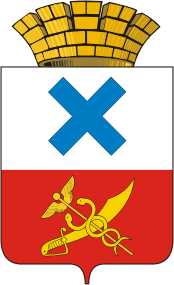 Глава Городского округа «город Ирбит»Свердловской областиПОСТАНОВЛЕНИЕ                                                                                                                                           от  27   марта 2024 года №  43-ПГг. ИрбитОб утверждении проекта планировки и проекта межевания                                                     на территории Городского округа «город Ирбит» Свердловской области  для размещения линейного объекта «Улично-дорожная сеть   по улице Советской от улицы Революции до железнодорожного переезда» На основании обращения индивидуального предпринимателя Никитина Вячеслава Вячеславовича, зарегистрированного в администрации Городского округа «город Ирбит» Свердловской области от 22.03.2024 № 1850/с,  об утверждении проекта планировки и проекта межевания на территории Городского округа «город Ирбит» Свердловской области для размещения линейного объекта «Улично-дорожная сеть   по улице Советской от улицы Революции до железнодорожного переезда»          и в соответствии с подпунктом 9 пункта 3 постановления Правительства Свердловской области от 28.04.2022 № 302-ПП «Об установлении на территории Свердловской области отдельных случаев утверждения органами местного самоуправления муниципальных образований, расположенных на территории Свердловской области, генеральных планов поселений, генеральных планов городских округов, правил землепользования и застройки, документации по планировке территории и внесения в них изменений без проведения в 2022-2023-2024 годах общественных обсуждений или публичных слушаний по проектам указанных документов» (в редакции от 01.02.2024),ПОСТАНОВЛЯЮ:Утвердить проект планировки и проект межевания  на территории Городского округа «город Ирбит» Свердловской области для размещения линейного объекта «Улично-дорожная сеть   по улице Советской от улицы Революции до железнодорожного переезда».            2.Определить место хранения проекта планировки и проекта межевания на территории Городского округа «город Ирбит» Свердловской области для размещения линейного объекта «Улично-дорожная сеть   по улице Советской от улицы Революции до железнодорожного переезда» - отдел архитектуры и градостроительства администрации Городского округа «город Ирбит» Свердловской области.            3.Отделу организационной работ и документообеспечения администрации Городского округа «город Ирбит» Свердловской области опубликовать настоящее постановление в Ирбитской общественно-политической газете «Восход» и разместить его на официальном сайте администрации Городского округа «город Ирбит» Свердловской области в сети «Интернет» (www.moirbit.ru).Глава Городского округа«город Ирбит» Свердловской области                                                                            Н.В. Юдин